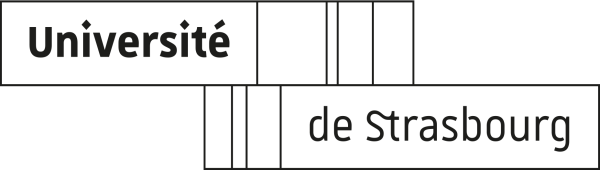 Demande d’inscription sur les listes électorales du collège des usagers des auditeurs (article D. 719-14 du Code de l’éducation)Sous réserve :que les auditeurs soient régulièrement inscrits à ce titre et qu’ils suivent les mêmes formations que les étudiants.Je soussigné(e), NOM : _____________________________ Prénom: ______________________________Ayant la qualité d’auditeur : Formation suivie : ________________________________________________________________________Composante : ___________________________________________________________________________demande mon inscription sur les listes électorales, dans le collège des usagers.Fait à Strasbourg, le ____________________  Signature :A retourner IMPERATIVEMENT avant le 7 février 2021 à M. le Président de l’Université de Strasbourg, Service des Affaires Juridiques et Institutionnelles, Bureau 3-28 – Nouveau Patio – 20A rue René Descartes - 67084 Strasbourg Cedex. E-mail :  saji-elections2020@unistra.fr.